学 习 单1、分一分。在下列图形中画一条线段，把它分成两个三角形，并说说你分出的三角形是什么三角形？2、画一画。在点子格内，画出以下三角形：           锐角三角形、直角三角形、钝角三角形、等腰三角形。3、数一数。下图中，你找到几个锐角三角形、直角三角形和钝角三角形？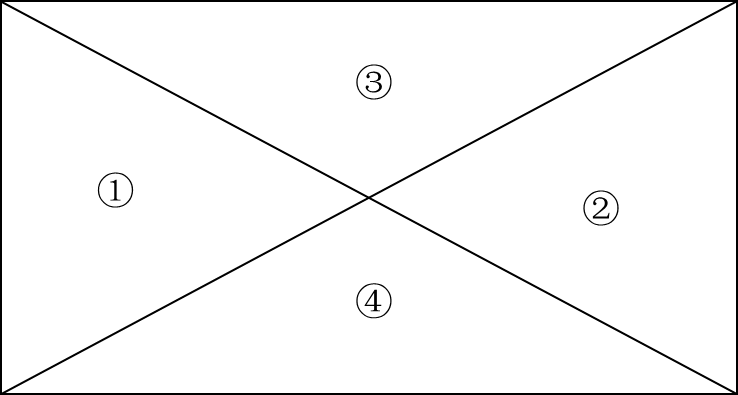                                         （      ）个锐角三角形                                        （      ）个直角三角形                                        （      ）个钝角三角形····································································································································································································································································································································································································································